BOOKING FORMNAMES:…………………………………………………………………………………………………………………………………………………….PHONE:……………………………………………………..EMAIL:…………………………………………………………………………………..DAY DESIRED:  Monday 15 April   			EVENT CODE:     CA15			No. ChildrenWednesday 17 April		EVENT CODE:     CA17			No. ChildrenTOTAL COST:        $PAYMENT METHODS:CHEQUE to be payable to Parramatta & District Historical Society (post to PO Box 1384, Parramatta 2124)DIRECT DEPOSIT 		BSB       062223	 		ACCOUNT         900240(State name & event code and email form to parramattahist@tpg.com.au)PARRAMATTA DISTRICT HISTORICAL SOCIETY 
BICENTENARY  CHILDRENS  PROGRAM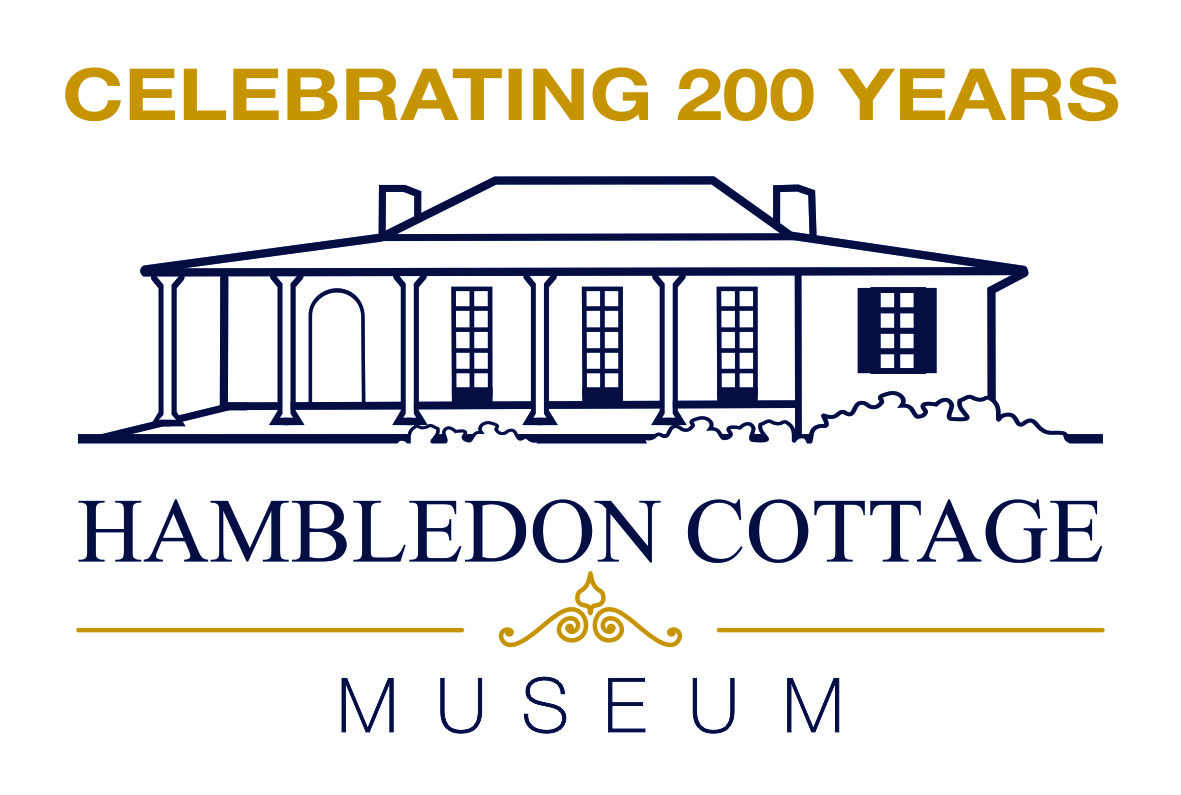 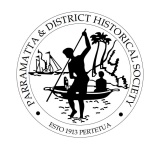 15 April – 17 April 2024PARRAMATTA DISTRICT HISTORICAL SOCIETY 
BICENTENARY  CHILDRENS  PROGRAM15 April – 17 April 2024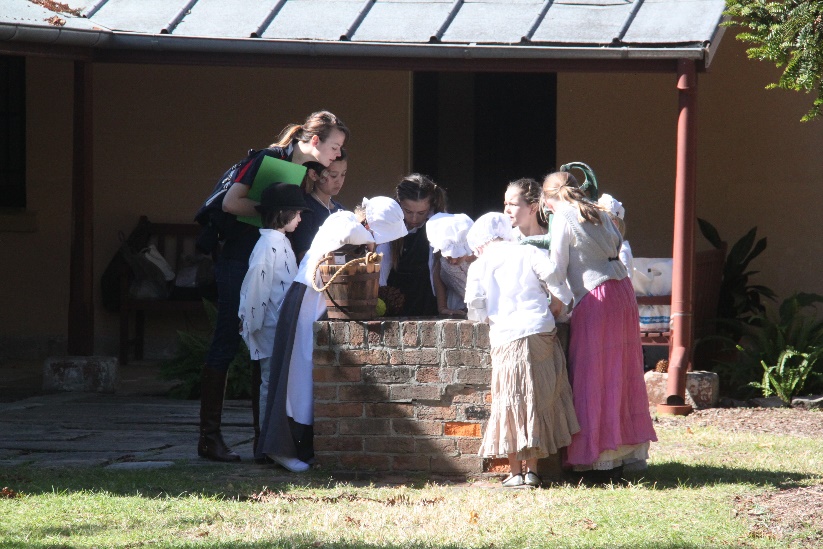 “Children’s Colonial Activities” Games – 10.30am, Monday 15 & Wednesday 17 April 2024Children over the centuries have played many games to amuse themselves.Bring your children along to learn about and partake in numerous colonial games and activities.Games include Quoits, Hoop Race, String art, Mix-n-Match, Jacobs ladder, Fly, Cup & Ball and learn to make a Thaumatrope.  Games aimed for 5-12 year olds.All children must be accompanied by an adult.Cost: $ 5.00 (Family $10.00) per day          Venue: Hambledon Cottage, Gregory Place, ParramattaTime: 10.30pm–12.30pm, Bookings & Payment: Essential, prior to eventMonday 15 April - Event Code: CA15 or Wednesday 17 April – Event Code: CA17